Adozione libri di testoANNO SCOLASTICO 2022/2023COGNOME NOME DOCENTE	MATERIA	CLASSE	DATA                                                                                                                        FIRMA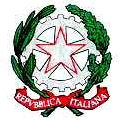 Ministero dell’Istruzione, dell’Università e della RicercaUSR per il Lazio – Ambito territoriale provinciale di LatinaIstituto Omnicomprensivo “Giulio Cesare” Via Conte Verde – 04016 Sabaudia Tel.: 0773515038  Fax 0773513148 E-mail: ltic809007@istruzione.it – PEC ltic809007@pec.istruzione.it 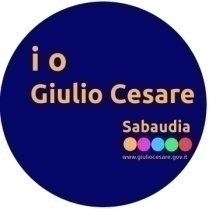                                                                                                                                                                                                AUTORE/I                                                                                                                                                                                                     TITOLO                                                                                                                                                                                              VOLUME  EDITORE                                                                                                                                                                                                       CODICE LIBRO ISBN       | | | | | | | | | | | | | |PREZZO NUOVA ADOZIONE                         SCORRIMENTO * DA ACQUISTARE                              CONSIGLIATO              *per scorrimento s’intende un testo che cambia, rispetto a quello in adozione nell’anno corrente, per continuità con la nuova adozione introdotta lo scorso anno (es. la 4 LSSA a.s. 2022/23 avrà un testo di Italiano diverso rispetto alla 4  LLSA a.s 2021/2022 in quanto lo scorso anno è stata fatta nuova adozione per le classi terze).